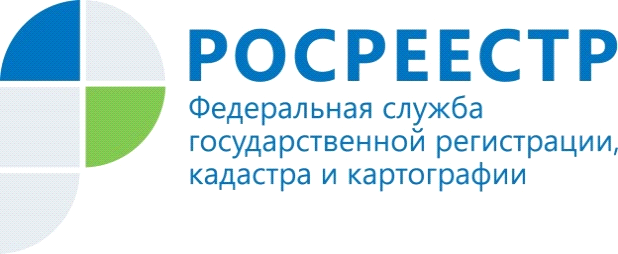 График горячих линийУправления Росреестра по Волгоградской области в г. Волгоградена декабрь 2018 годаКонтакты для СМИПресс-служба Управления Росреестра по Волгоградской области.Контактное лицо: помощник руководителя Управления Росреестра по Волгоградской области,  Федяшова Евгения Александровна.Тел. 8(8442)95-66-49, 8-904-772-80-02pressa@voru.ruДатаВремяТемаОтветит на вопросы граждантелефон03.12.201810.00-11.00Аресты (запреты) и их прекращения, представление заявлений о невозможности государственной регистрации без личного участия, заявлений о возражении в отношении зарегистрированного права и т.п.Орлова Ирина Владимировна,  главный специалист-эксперт отдела регистрации арестов 8-(8442)-33-37-87 доб. 404-303.12.201814.00-17.00Предоставление сведений из ЕГРНАганин Сергей Александрович, начальник отдела ведения ЕГРН8-(8442)-33-37-9910.12.201810.00-11.00Регистрация прав на объекты недвижимости жилого назначенияГрошев Алексей Юрьевич, заместитель начальника отдела регистрации объектов недвижимости жилого назначения8-(8442)-62-21-3110.12.201810.00-11.00Актуальные вопросы государственной регистрацииКрюков Александр Геннадиевич, заместитель начальника отдела регистрации объектов недвижимости нежилого назначения8-(8442)-33-10-8711.12.201814.00-16.00Вопросы по предоставлению документов, подтверждающих факт работы в районных судах, Управлении Минюста, регистрационном управлении (ВОРУ), Управлении Росреестра по Волгоградской областиСклярова Ирина Евгеньевна,
 заместитель начальника отдела
государственной службы и кадров8-(8442)-94-86-0711.12.201814.00-16.00Государственный кадастровый учёт объектов  недвижимого имущества и государственная регистрация прав на недвижимое имущество Мигунов Марк Владимирович, заместитель начальника отдела  координации и анализа деятельности в учётно-регистрационной сфере  8-(8442)-93-20-09,                                 93-13-41, доб. 331 12.12.201811.00-12.00Контроль и надзор в сфере саморегулируемых организаций и арбитражных управляющихКрылова Любовь Валерьевна, заместитель начальника отдела по контролю (надзору) в сфере саморегулируемых организаций8-(8442)-97-59-7413.12.201810.00-12.00Вопросы по государственной кадастровой оценке. Досудебное урегулирование вопросов по оспариванию результатов определения кадастровой стоимости.Ивашевский Игорь Станиславович, начальник отдела землеустройства, мониторинга земель и кадастровой оценки недвижимости 8-(8442)-93-04-8214.12.201810.00-12.00О порядке подачи и рассмотрения обращений граждан в Управлении. Об организации личного приема граждан в Управлении.Бояринцева Нина Григорьевна, начальник отдела общего обеспечения 8-(8442)-94-82-9117.12.201811.00-12.00По вопросам государственного земельного надзораГрацкий Вячеслав Вениаминович, начальник отдела государственного земельного надзора8- (8442)-97-07-8018.12.201810.00-11.00Порядок предоставления и переоформления лицензий на осуществление   геодезической и картографической деятельностиШевченко Игорь Михайлович,  главный специалист-эксперт отдела геодезии и картографии 8-(8442)-33-05-68